Smlouva o spolupráciSmluvní strany:a) Agentura, vykonávající práva výkonných umělců, jejichž umělecké výkony jsou vytvářeny a veřejně provozovány: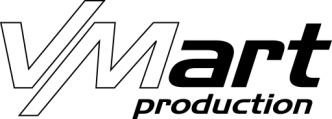 VM ART production, s. r. o. zastoupena jednatelem Michalem Kindlemzapsáno u Městského soudu v Praze, oddíl C, vložka 277570Duškova 1041/20, Praha 5, 150 00IČO: 06178138DIČ: CZ06178138ab) Pořadatel: Kulturní zařízení města Jičína, Husova 206, 506 01 Jičínzapsaná v Obchodním rejstříku u Kraj. soudu v Hr. Králové, odd. Pr, vložka č. 84zastoupené: Bc. Pavlem Nožičkou (ředitelem)kont. osoba: Dana Vejnárková, tel., mobil: 493 592 793, xxxxxIČO: 13584430, DIČ:CZ13584430		uzavírají smlouvu o spolupráci na uspořádání koncertu:KAMIL STŘIHAVKA A THE LEADERS ACOUSTIC BAND!Místo: Masarykovo divadlo JičínDatum a čas: 18. 3. 2020 od 19.00Doba trvání: 120 min / bez přestávkyObě strany se dohodly na uspořádání tohoto koncertu a to tak, že:Pořadatel zajistí ve vlastní režii:Přípravu sálu, který bude postaven na sezení max. / celou kapacitu sálu od 12.00 do 23.00 hod Distribuci a prodej vstupenek dle následující tabulky:Předprodej vstupenek od 28. 11. 2019Předprodej bude probíhat zde www.kzm.czUmístění loga agentury VM ART: na webovou stránku, na které probíhá předprodej na danou akci, umístí pořadatel logo agentury VM ART (logo naleznete v promo balíčku)Slevy: není možné poskytovat jakékoliv slevy vyjma ZTP/PVolné vstupenky pro potřebu výkonných umělců: 10 ksRezervace vstupenek: platí 5 pracovních dní, poté jdou rezervované vstupenky znovu do prodejePropagaci koncertu: v místě konání a v okolí zařazením do standardního reklamního portfolia, výrobou přelepek na plakáty, anotací a upoutávkou v měsíčním kulturním přehledu, v nabídkovém letáku, na souhrnném plakátu, prezentací na svých webových a facebook stránkách, prezentací v místních sdělovacích prostředcích formou tiskových zpráv, rozhovorů, soutěží o vstupenky, aj…Přístup do prostor: od 12:00 (7 hodin předem) včetně technického nasvícení jeviště a hlediště Pódium: o min. rozměru 8 m / šířka, 6 m / hloubka, 6 m / výška Pomocníci: 7 hodin před začátkem produkce a bezprostředně po jejím konci budou zvukaři k dispozici: místní technik, osvětlovač a 4 pomocníci na pomoc se zvukovou, světelnou a nástrojovou technikou (platí i po skončení koncertu)Blokace pro zvukovou a světelnou režii koncertu: 10 míst (5+5) v akustickém středu sálu, tzn. buď ve 2/3 sálu nebo v posledních dvou řadách v přízemí (nikoliv pod balkonem) z důvodu umístění V sálech bez pevné elevace lze umístit režii do uličky, tzn. bez blokace místElektřina: 3 x 400 V / 2x 32 A / 1x 63 A v dosahu 10 m od jevištěPraktikáble: 2 x 3 x 2 m (40 cm) pod bicí a pod perkuseKlimatizace: v průběhu konání akce, musí být klimatizace prostor po celou dobu vypnuta či ztlumenaParkování: vozů účinkujících a produkce / 2x VAN, 2x osobníPořadatelská služba: zajištění dostatečné pořadatelské služby min. hodinu před koncertem, v průběhu koncertu a po koncertě, která zamezí přístupu diváků do prostoru šaten, jeviště či bezprostřední blízkosti výkonných umělcůŠatna: 2 šatny v blízkosti pódia se židlemi, osvětleným zrcadlem, stolem, věšákem s minimálně 10 ks ramínek, teplou vodou, 8 ks froté ručníků, samostatným připojením do elektřiny a samostatnou toaletouMerchandising: 2 stoly v blízkosti vchodu a 2 osoby na prodej CD, DVD, knih a zpěvníků + případné osvětleníAgentura VM ART production, s. r. o. zajistí ve vlastní režii:Vystoupení: Kamila Střihavky a The Leaders Acoustic BandOzvučení koncertu: včetně profesionální zvukové a světelné aparatury Dopravu a ubytování: umělce a jeho doprovoduPlakáty, fotky a anotaci k pořadu tak, aby mohla být provedena včasná reklamní kampaňObčerstvení: pro skupinu a managementPoplatky: OSA Finanční dohoda o uskutečněném koncertu:Smluvní podíl za uskutečněný koncert je 85 % z celkové tržby za prodané vstupenky včetně DPH pro agenturu VM ART production a 15 % včetně DPH pro Pořadatele. Splatnost do druhého dne od konání akce na základě vystavené faktury od VM ART production převodem na její účet společně se zasláním kompletního a řádného vyúčtování z akce na mail: xxxxxNutné podmínky pro uskutečnění koncertu:1. V určenou hodinu a v den zahájení předprodeje musí být k dispozici celá kapacita sálu !!!2. Lidé ve městě musí být alespoň 3 - 5 dní před zahájením předprodeje přesně informování o jeho podmínkách3. Propagace akce musí začít v dostatečném předstihu před jejím konáním, a to nejpozději 8 týdnů před akcí !!!4. Při produkci platí zákaz fotografování a pořizování jakýchkoliv audiovizuálních záznamů bez povolení VM ART production !!! O této skutečnosti je partner povinen informovat návštěvníky formou informačních vývěsek a audio spotu. 5. Produkce nesmí být součástí: festivalu, přehlídky, jakékoli propagace firmy nebo produktu, politické strany a nikde v sále nesmí být vyvěšena reklamní loga partnerů bez ústní dohody s VM ART production.Nebudou - li tyto podmínky dodrženy, může VM ART production koncert bez udání důvodů zrušit !!!Odstoupit od této smlouvy je možné pouze z důvodu zásahu vyšší moci nebo lékařem potvrzené nemoci umělce. Odstoupí-li jedna ze smluvních stran od této smlouvy bez udání důvodů v termínu kratším než 2 měsíce před datem konání akce, uhradí straně druhé veškeré vzniklé a prokazatelné náklady, či poskytne jiný náhradní termín možného konání.Podávání a donášení jídel a nápojů mimo služby, které poskytuje stálý bufet KZMJ, pouze se svolením provozovatele občerstvení (Markéta Mašková, tel. xxxxx, případně xxxxx)Spolupořadatel nese plnou odpovědnost za bezpečnost veškerých prvků dekorace i dekorace jako celku realizované spolupořadatelem, jeho zaměstnanci nebo dalšími s ním spolupracujícími osobami, z hlediska ochrany zdraví a života. KZMJ nenese jakoukoli odpovědnost za bezpečnost dekorace realizované spolupořadatelem, jeho zaměstnanci nebo dalšími s ním spolupracujícími osobami.Spolupořadatel smí používat a obsluhovat technická zařízení a vybavení divadla pouze v souladu s pokyny nebo za účasti pověřeného pracovníka KZMJ.Spolupořadatel se zavazuje při své činnosti v prostorách dle této smlouvy dodržovat pokyny určených pracovníků KZMJ týkající se dodržování čistoty, požárních a bezpečnostních předpisů. Spolupořadatel plně zodpovídá za bezpečnost svých zaměstnanců a osob určených k představení. Bere na vědomí, že v prostorách je absolutní zákaz kouření a zavazuje se jej v plném rozsahu dodržovat. Vzhledem k tomu, že tato smlouva podléhá zveřejnění podle zákona č. 340/2015 Sb., o zvláštních podmínkách účinnosti některých smluv, uveřejňování těchto smluv a o registru smluv (zákon o registru smluv), smluvní strany se dohodly, že KZMJ, jenž je povinným subjektem dle ust. § 2 odst. 1 tohoto zákona, zašle nejpozději do 30 dnů od uzavření smlouvu včetně metadat ve smyslu ust. § 5 odst. 2 a 5 zákona správci registru smluv k uveřejnění s vyloučením, resp. znečitelněním těch informací, které jsou ze zákona vyňaty z povinnosti uveřejnění. Druhá smluvení strana bere na vědomí, že tato smlouva včetně všech jejích příloh a případných dodatků bude uveřejněna v registru smluv v souladu s příslušnými právními předpisy a výslovně prohlašuje, že veškeré informace, skutečnosti a veškerá dokumentace týkající se plnění dle této smlouvy, které jsou případně předmětem obchodního tajemství a považují se za důvěrné předem KZMJ písemně a jasně označila a nejsou obsaženy v této smlouvě.Tato smlouva nabývá platnosti po podpisu obou stran v den, kdy KZMJ zveřejnění tuto smlouvu v registru smluv. Je vyhotovena ve dvou provedeních, přičemž každé má platnost originálu. Každá strana obdrží po jednom vyhotovení.Tato smlouva byla uzavřena na základě svobodné a vážné vůle, srozumitelně a určitě.V Praze dne 						V Jičíně, dne 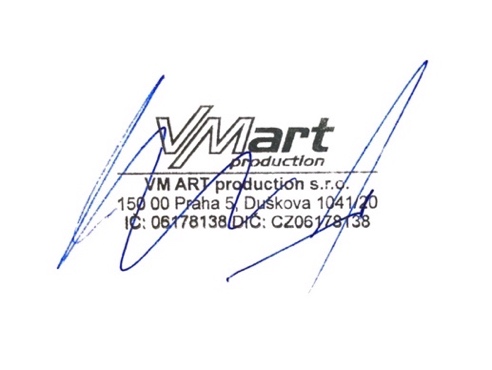 			____________________________________cena vstupenkycena vstupenkycena vstupenkypočet místpočet místpočet místI. PásmoII. PásmoIII. PásmoI. PásmoII. PásmoIII. PásmoKapacita390,00 Kč370,00 Kč350,00 Kč148208207563